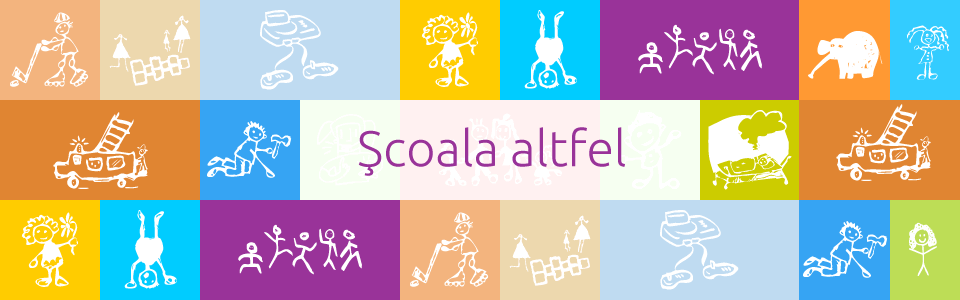 SĂ ȘTII MAI MULTE, SĂ FII MAI BUN 22-26 mai 2017                           Director,                                                                                                                CPAESE,                 Prof. Păduraru Silviu Petru                                                                                       prof. Pavel Daniela TITLUL PROIECTULUI:  TIPUL DE PROIECT: educativDOMENIUL: Educaţia nonformală	COORDONATOR DE PROIECT :   PAVEL DANIELA, CPAESEECHIPA DE PROIECT:PĂDURARIU SILVIU PETRU – directorCUCOREANU GRETTI –director adjunctAGRĂPINEI CARMEN – profesorBUCŞĂ CRISTINA - profesorMEMBRI ÎN ECHIPA DE PROIECT:Profesorii Colegiului Național „Grigore Ghica”PARTENERI/COLABORATORI:          ARGUMENT           Elevii Colegiului National „Grigore Ghica” Dorohoi sunt răspândiți pe un larg evantai psiho-socio-cultural și manifestă înclinații/aptitudini/talent pentru cele mai diverse domenii de activitate, fiind capabili, cu o bună orientare și pregătire, să obțină performanțe deosebite.         Copiii reprezintă viitorul! Din acest motiv, trebuie să le inoculăm, de la cea mai fragedă vârstă, un sistem de valori, pe care să-și clădească personalitatea, și să le creăm cadrul necesar pentru ca ei să-și valorifice întregul potențial de care dispun, în acele domenii ale cunoașterii care le captează interesul și le poate aduce succesul.      Colegiului National „Grigore Ghica” Dorohoi este interesată de progresul elevilor săi, de satisfacerea nevoilor intelectuale și a interesului acestora, de dezvoltarea competenței de învățare și a abilităților socio-emoționale, asigurându-le cadrul instituțional propice pentru valorificarea potențialului intelectual și creativ propriu, precum și resursa umană/specialiști cu un înalt nivel de pregătire, care să coordoneze această activitate. Prin proiectul „Să ştii mai multe, să fii mai bun” ne propunem crearea spațiului de experimentare în care atât cadrele didactice, cât și elevii sa se simtă incurajati să își manifeste creativitatea și să lege într-un mod atractiv teoria cu aplicațiile ei din viața de zi cu zi, învățarea cu preocupările individuale într-un context favorabil dezvoltării socio-emoționale.SCOPUL PROIECTULUI            Valorificarea potențialui intelectual, a capacității creatoare, înclinațiilor/aptitudinilor/talentului elevilor școlii, prin coordonarea activității acestora în vederea unei dezvoltari socio-emotionale si intelectuale optime. Obiectivele specifice ale proiectuluiCrearea/asigurarea cadrului necesar pentru valorificarea potențialui intelectual, a capacității creatoare, înclinațiilor/aptitudinilor/talentului elevilor colegiuluiCoordonarea activității elevilor în vederea completarii experiențelor de învățare pe discipline, amplificându componenta de dezvoltare socio-emoțională și legătura cu viața de zi cu zi,Dezvoltarea abilitatilor de invatare si de dezvoltare personalaDESFĂŞURAREA ACTIVITĂŢILOR ACTIVITĂȚI DESFĂȘURATE LA NIVELUL ȘCOLIIACTIVITĂȚI DESFĂȘURATE  DE CONSILIUL ŞCOLAR AL ELEVILORProf. ADĂSCĂLIŢEI  DANIELA Prof.  STOICA IULIA-MARIAProf. ALEXANDRU GABRIEL AMEDEO+ŞANDRU CLAUDIUS+MERTIC PETRU+ROMAN GHEORGHEProf. PUIU OTILIA MARIANAProf. ŞLINCU GEORGELProf. ŞLINCU IULIAProf. NICORICI SONIAProf. Stegaru Viorica       Prof. DRĂGHICI CRISTINA IONELAProf. CUCOREANU GIANINAProf. GRĂDINARIU GEORGEProf. MISTRINESCU LUCICAProf. IFRIM MONICAProf. LIPŞA CRINAProf. GHERASIM DANIELAProf. CODREANU MARINELAProf. JÎŞCANU CLAUDIAProf. CONSTANTIN XENIAProf. ANECHI LOREDANAProf. ROMAN GHEORGHEProf. IGNAT LUMINIŢAProf. AZOICĂI DANIELA+Prof. HURĂ MIHAELAProf. BAROI LIDIAProf. BLAGA DORINELProf. LUNCĂ GHEORGHEProf. BRUMĂ MAGDAProf. GHERMAN WILLYProf. Hîrtopeanu Răzvan şi prof. Mandache VasileProf. Iolanda Axiniei                                       Director,                                                                                                                                                      CPAESE,                    Prof. Pădurariu Silviu Petru                                                                                                                            prof. Pavel DanielaServicii Publice Locale DorohoiAgenţia Naţională AntidrogPoliţia rutieră DorohoiCrucea RoşieMuzeul de ştiinţă DorohoiMuzeul “George Enescu”DorohoiTeatrul „Vasilache” BotoşaniTeatrul „Mihai Eminescu” BotoşaniPrimăria DorohoiGrădiniţa Nr. 6 DorohoiGrădiniţa Nr. 10 DorohoiGrădiniţa Nr. 8 DorohoiGrădiniţa Nr. 9 DorohoiŞcoala Nr. 5 „Spiru Haret” DorohoiŞcoala Nr. 7 „Al.I. Cuza” DorohoiLiceul „Regina Maria” Dorohoi Inspectoratul de situaţii de urgenţăAgenţia locală de salubritateFacultatea de fizică/U.A.I.C IaşiSpitalul Municipal DorohoiLiceulTehnologic Special „Ion Pillat”Centrul de zi pentru copii Jurjac DorohoiMoșia “Cai de Vis” Vîrfu CâmpuluiOcol silvic  DorohoiNr. crt.Termen/orarDenumirea activitatiiTipul activitatiiResponsabilResurse umane/materialeLocul de desfasurareParteneri1.Luni, 22 mai 2017/11:30Teatru “Păcală şi Tândală”Activitate culturalăProf. Pavel Daniela100 de eleviSala teatrului DorohoiTeatrul « Vasilache » Botoşani2.Luni, 22 mai 2017/09:00 – 13:00Cerc home-madeActivitate de confecţionare a unor obiecte din material reciclateProf. Bucşă CristinaProf. Adăscăliţei Daniela30 de eleviTricouri, aţă, ac,markereAula “Dimitrie Pompeiu”3.Marţi, 23 mai 2017/09 :00- 12 :00Concert « Filarmonică »Activitate culturalăProf. Agrăpinei Crmen400 de eleviSala teatrului DorohoiFilarmonica Botoşani4.Miercuri, 24 mai 2017/09:00- 12:00Teatru « Cerere în căsătorie »Activitate culturalăProf. Pavel Daniela440 de eleviSala teatrului DorohoiTeatrul « Mihai Eminescu » Botoşani5.Marţi, 23 mai 2017/09:00- 11:00Viaţa înainte de toateActivitate de informare şi prevenire a consumului de droguriProf. Bucşă CristinaProf. Cucoreanu Gretti90 de eleviAula “Dimitrie Pompeiu”Agenţia Naţională Antidrog6.Vineri,26 mai 2017/09:00- 11:00Pe drumurile publiceActivitate de informare privind circulaţia pe drumurile publiceProf. Bucşă CristinaProf. Cucoreanu Gretti 90 de eleviAula “Dimitrie Pompeiu”Poliţia Rutieră Dorohoi7.Luni-vineriClubul de fotografieCurs de fotografieActivitate  de creare a unui panou cu fotografiiProf. Bucşă CristinaProf. Cucoreanu Gretti30 de eleviLocalul I şi II8. Marţi, 23 mai 2017/09:00- 11:00Curs de manichiurăActivitate de creativitateProf. Bucşă Cristina3 elevii de la clasa a X-a20 de eleviLocalul I9.Joi, 25 mai 2017/09:00- 11:00Ghica are talentActivitate cultural-artisticăProf. Bucşă CristinaProf. Cucoreanu GrettiProf. Pavel Daniela20 participanți150 de elevi spectactatoriLocalul I10.Miercuri, 24 mai 2017/10:00- 11:00Amintiri de la Revoluțuia din 1989 Activitate cultarul-educativăProf. Pădurariu Silviu90 de eleviLocalul IInvitat : colonel în rezervă Buliga CornelNr. crt.Termen/orarDenumirea activitatiiTipul activitatiiResponsabilResurse umane/materialeLocul de desfasurareParteneri1.Luni, 22 mai 2017/11:30“Natura-arta încă necunoscută a omului”Activitate de educaţie ecologică şi de protecţie a mediuluiAvocatul elevului40 de eleviDorohoiPrimăria DorohoiAgenţia locală de salubritate2.Marţi, 23 mai 2017/09:00 – 13:00Demostrează-ţi creativitateaActivitate de confecţionare a unui personaj Disney din material reciclateSecretar Cega Bianca20 de eleviTricouri, aţă, ac,markereLocalul II3.Marţi, 23 mai 2017/09 :00- 12 :00Sportul – calitatea vieţiiCompetiţii sportiveDepartamentul de sport30 de eleviSala de sport 4.Miercuri, 24 mai 2017/09:00- 12:00Poveşti pentru cei miciActivitate de lectură a poveştilor copiilor de grădiniţăDepartamentul de cultură20 de eleviGrădiniţele din DorohoiGrădiniţele din Dorohoi5.Joi, 25 mai 2017/09:00- 11:00Curs de prim-ajutorActivitate de acordare a primului-ajutorDepartamentul de voluntariat60 de eleviSala de sportCrucea roşie6.Vineri,26 mai 2017/09:00- 11:00Concurs de fotografieActivitate de promovare a imaginii şcolii prin fotografierea din diferite unghiuri a colegiuluiDepartamentul de promovare a imaginii şcolii 90 de eleviAula “Dimitrie Pompeiu”Nr.crt.Termen/orarClasaDenumirea activitatiiTipul activitatiiResurse umane/materialeLocul de desfasurareParteneri1.Marţi9-12IX-XIIDezbatere cu titltul Stil de viață durabilEducatie pentru sănătate şi stil de viaţă sănătos25 eleviFoi, markereSala de clasă3.Luni, joi, vineri9-12Film 3D„Piraţii din Caraibe”,partea a 5-a„Alien 4”„Gardienii galaxiei 2”Cultural-artistică450 de eleviCinematograf „Melodia” DorohoiServicii Publice Locale DorohoiNrcrtTermen/orarClasaDenumirea activitatiiTipul activitatiiResurse umane/materialeLocul de desfasurareParteneri1.Luni9-1111-13IX - XIIVizionare de filme franceze/ Curs de limba germanaActivitate culturală -  Ateliere de lucru pt invatarea lb germaneVideoproiector, marker, fise, laptopSala de clasa XII C2.Marţi9-12XII CSa traim sanatos – educatie antidrogEducatie pentru sănătate şi stil de viaţă sănătos Prezentare ppt, film, testeSala de clasa3.Miercuri9-12XII CRamas bun, liceu !Activitate culturalaFotomontaj, discutii, amintiriSala de clasa4.Joi9-12XII CA fi pregatit este jumatate din victorie DezbateriAbilitati de viata, orientare in carieraSala de clasa 5.Vineri9-12XII CInvata de la naturaActivitate de educaţie ecologică şi de protecţie a mediuluiIdentificarea frumusetilor urbei noastreMunicipiul DorohoiNr. crt.Termen/OrarClasaDenumireaactivitatiiTipulactivitatiiResurse umane/materialeLocul de desfasurareParteneri1.Luni9-1111-14IX D,EX B, C, D, E, FXI  C, E,F,G,H,XII C, E,GFilme documentareActivitate culturală, tehnico-ştiinţificăProfesori, eleviDvd cu filme documentareLocalul I Sala de proiectie, Amfiteatru2.Marţi8-1111-14IX D,EX B, C, D, E, FXI  C, E,F,G,H,XII C, E,G-Învata sa mananci sanatos   ;-Creșterea gradului de siguranță al elevilor prin prevenirea faptelor cu violență , al consumului de etnobotaniceActivitate de promovare a unui stil de viaţă sănătosProfesori, eleviLocalul I3.Miercuri8-14IX D,EX B, C, D, E, FXI  C, E,F,G,H,XII C, E,G“O altfel de lecție de fizică”Activitate tehnico-științificăProfesori, eleviLaboratorFacultatea de fizică/U.A.I.C4.Joi8-14IX D,EX B, C, D, E, FXI  C, E,F,G,H,XII C, E,G“Să protejăm natura, să protejăm viața”Activitate ecologicăProfesori, eleviÎmprejurimile orașului5.Vineri8-14IX D,EX B, C, D, E, FXI  C, E,F,G,H,XII C, E,G“Vreau să știu”Cultural- științificăProfesor, eleviLocalul I Amfiteatru, LaboratorNr. crt.Termen/orarClasaDenumirea activitatiiTipul activitatiiResurse umane/materialeLocul de desfasurareParteneri1.IX -XII English in the Open-Air Theatre (plays, speeches and debates)cultural-artisticResurse umane: profesori, elevi, reprezentanți ai instituțiilor partenereResurse materiale: dicționare român-englez; antologii de literatură engleză și americană; recuzită.Resurse financiare: fonduri propriiAmfiteatru Curtea scoliiCasa de culturaPrimaria DorohoiLiceul „Regina Maria” Dorohoi Cinema „Melodia”Nr. crt.Termen/orarClasaDenumirea activitatiiTipul activitatiiResurse umane/materialeLocul de desfasurareParteneri1LuniX CVizionare film Les MisérablesActivitate culturalăVideoproiector CDSala multimedia2MarţiX CEcologizarea curții localului  II C.N. „Grigore Ghica”Activitate ecologicăSaci menajeri și mănuși  Curtea localului II C.N. „Grigore Ghica”3MiercuriX CConcurs de fotografie pe tema FamiliaConcurs fotoSala de clasaVideoproiectorSala de clasa X CElevii clasei a XII a B4JoiX CExcursie pe biciclete în împrejurimile orașuluiActivitate sportivă şi de educaţie pentru sănătate şi stil de viaţă sănătosBicicleteDorohoi5.VineriConcurs de cultură generală pe teme culturaleActivitate culturalăFoi de hârtie și pixuriSala de clasa X CElevii clasei a XII a BNr. crt.Termen/orarClasaDenumirea activitatiiTipul activitatiiResurse umane/materialeLocul de desfasurare1.LuniXII BCariere de succesActivitate de orientare profesionalăDezbatereElevii clasei aXIIa BSala de clasă a XII-a B2.MarţiXII BJurnalul viitorului absolventLectura paginilor de jurnalVizionarea filmulețelor din timpul anilor de liceuElevii clasei aXIIa BSala de clasă a XII-a B/terenul Colegiului3.MiercuriXII BBobocii din 2013își iau zborul...Festivitate de absolvireElevii clasei aXIIa BTerenul ColegiuluiColectivele de elevi ai  claselor a XII-a4.JoiXII BConcurs de fotografie pe tema FamiliaConcurs fotoElevii clasei aXIIa BVideoproiectorSala de clasă a X-a CElevii clasei a X a C5.VineriConcurs de cultură generală pe teme culturaleConcursFoi de hârtie și pixuriSala de clasă a  X-a CElevii clasei a XII a BNr. crt.Termen/orarClasaDenumirea activitatiiTipul activitatiiResurse umane/materialeLocul de desfasurareParteneri1.Luni IX BVânătoare deComoriActivitate pentru educaţia unui stil de viaţă sănătos25 eleviPlanşeLocal II Stadion,Parc Brazi10 B2.Marţi IX BŞtiinţă şiImaginaţieActivitate tehnico-ştiinţifică25 eleviSubstanţeUstensile laboratorSala chimie9 A3.Miercuri IX BSport şi muzicăActivitate sportivăLaptopTeren de Sport9 A4.Joi IX BÎn dulcele târg al IesilorExcursie25 de elviIasi5.Vineri IX BFii voluntar!Implică-te!Activitate de promovare a valorilor umanitare25 de eleviProduse donateDorohoi10BNr. crt.Termen/orarClasaDenumirea activitatiiTipul activitatiiResurse umane/materialeLocul de desfasurareParteneri1.LuniIX-XIILectii de matematica, lectii de viataVizionare proiecte matematica 25 de elevilaptop, proiecteSala de clasa 2.MarţiIX-XIIÎnvatand matematica, inveti sa gandestiRolul matematicii in dezvoltarea adolescentului 25 de elevilaptop, proiecteSala de clasa3.MiercuriIX-XIIMatematica aplicata in constructii, arhitecturaCreare desene, discutii pe baza de fotografii 25 de elevilaptop, proiectedesene, fotografiiSala de clasa4.JoiIX-XIIMiscarea este viata, viata este miscareJocuri interactive, jocuri ale mintii 25 de eleviteren sport5.VineriIX-XIILabirintul cartilorPrezentarea unei carti 25 de eleviCarti, Afise, Posterecurtea scolii Nr. crt.Termen/orarClasaDenumirea activitatiiTipul activitatiiResurse umane/materialeLocul de desfasurareParteneri1.LuniNatură, mișcare, sănătate!Activitate de educație pentru sănătate și stil de viață sănătos25 eleviMingi, role, bicicleteParc Dorohoi2.MarţiIX ATinerii cinefiliCultural - educativă25 eleviCinema Melodia3.MiercuriDorohoi – trecut și prezentAtelier de fotografie25 eleviAparate fotoObiectivele importante din Dorohoi   și Laboratorul de informatică4.JoiIași – orașul dintre colineExcursie tematică25 eleviIasiIXB5.Vineri“Dăruiește un zâmbet celor mici”Activitate de promovare a valorilor umanitare25 eleviProduse donateGradinița Nr. 9 DorohoiGradinița Nr. 9 DorohoiNr. crt.Termen/orarClasaDenumirea activitatiiTipul activitatiiResurse umane/materialeLocul de desfasurareParteneri1.LuniIX -XIIFacem sport pentru sanatate!Activitate sportivă25 eleviStadion2.MarţiIX -XIIMergem la Cinema!Culturala/ divertisment25 eleviCinema MelodiaCinema Melodia3.MiercuriIX -XIIIubim natura!Iubim curatenia!Activitate ecologică25 eleviMănuşi, mături, ustensile de curăţatSala de clasa/ Scoala –perimetrul verdeOcol silvic4.JoiIX -XIITraim sanatos!(concurs culinar)Activitate de educație pentru sănătate și stil de viață sănătos25 eleviSala clasa!5.VineriIX -XIIHrana sufletului!(cerc de lectura)Educativ-culturala25 elevicărţiSala de clasa Nr. crt.Termen/orarClasaDenumirea activităţiiTipul activităţiiResurseumane/materialeLocul de desfăşurareParteneri1.MiercuriIX-XII”Cine știe, câștigă!” Concurs de cultură generalăActivitate cultural-educativăCompetitie25 de eleviCNGG2.JoiIX-XIIConcurs de istorieActivitate cultural-educativăCompetitie25 de  eleviCNGGNr. crt.Termen/orarClasaDenumirea activitatiiTipulactivitatiiResurse umane/materialeLocul de desfasurareParteneri1.LuniIX XIINumerologieActivitate tehnico-ştiinţificăAtelier de lucruElevi/Flipchart,foi,marker etcLocal IPsiholog scolarNr. crt.Termen/orarClasaDenumirea activitatiiTipul activitatiiResurse umane/materialeLocul de desfasurareParteneri1.LuniIX -XIIVoluntariatul- o treaptă care duce la sfințirepromovarea valorilor umane- voluntariatResurse umane:elevi, cadre didactice, persoane fizice, persoane juridiceResurse materiale:cărți, culori, aparate foto-video, etcPrimăria Municipiului DorohoiSpitalul Municipal DorohoiLiceulTehnologic Special „Ion Pillat”Centrul de zi pentru copii Jurjac Dorohoi Primăria Municipiului DorohoiSpitalul Municipal DorohoiLiceulTehnologic Special „Ion Pillat”Centrul de zi pentru copii Jurjac Dorohoi 2.MarţiIX -XIIEchitația- sport nobil prin excelențăsportivăResurse umane: elevi, persoane fizice, persoane juridiceResurse materiale:aparate foto- video, mingi, rachete tenis, etcMoșia“Cai de Vis”Vîrfu CâmpuluiMoșia“Cai de Vis”Vîrfu Câmpului3.MiercuriIX -XIIGaudeamus IgiturDansul- un poem în care fiecare mișcare este un cuvânteducație cetățenească cultural-sportivăResurse umane: elevi, cadre didactice,părințiResurse materiale:aparate foto-video, etcColegiul Național „Grigore Ghica” DorohoiCasa de Cultură DorohoiClubul Sportiv Pro Dance Botoșani4.JoiIX -XIIDicția- un fel de a vorbi cu înțelepciuneeducație intelectualăResurse umane: elevi, persoane juridiceResurse materiale:laptop, CD-uri, cărți  de specialitate, aparate foto-video, etcColegiul Național „Grigore Ghica” DorohoiCarmen Ivanov-trainer de dicție5.VineriIX -XIIExistă un erou în fiecare dintre noieducație pentru sănătateResurse umane: elevi, persoane fizice, persoane juridiceResurse materiale:aparate foto-video, etcSpitalul Municipal DorohoiSpitalul Municipal DorohoiNr. crt.Termen/orarClasaDenumirea activitatiiTipul activitatiiResurse umane/materialeLocul de desfasurareParteneri1.LuniIX-XIIApa-un un Univers intr-o picaturaActivitate ecologicăeleviStatia de epurare a apei Dorohoi2.MarţiIX-XIIMinte sanatoasa in corp sanatosActivitate sportivăeleviStadion sau sala de sport3.MiercuriIX-XIITerra planeta albastra- vizionare de filme documentareActivitate educativăEleviVideo-proiectorlaptopSala de clasa4.JoiIX-XIIImi place filmul- vizionare filmActivitate recreativăeleviCinema Melodia sau sala de clasa5.VineriIX-XIIDin suflet pentru sufletActivitate voluntariatEleviProduse donateMagazinul Lidl si o familie nevoiasaNr. crt.Termen/orarClasaDenumirea activitatiiTipul activitatiiResurse umane/materialeLocul de desfasurareParteneri1.LuniIX-XIIApa-un univers intr-o picatura(vizita la statia de epurare a apei)Teatrul ca forma de artaVizitaVizionare piesa de teatruElevii colegiului -Statia de epurare a apei-Dorohoi-Sala Teatrului2.MarţiIX-XIIVizita in natura(desenul-o modalitate de a te exprima)Plimbare in Gradina de vara (elevii talentati pot desena dupa natura)Elevii colegiului --bloc de desen -Creioane colorateParcul Gradina de vara-Dorohoi3.MiercuriIX-XIIActivitate culturalaVizita la Muzeul de Stiinte ale NaturiiVizita Casa memoriala ,,George Enescu”Elevii colegiului4.JoiIX-XIIApa-un univers intr-o picatura(vizita la statia de epurare a apei)Teatrul ca forma de artaVizitaVizionare piesa de teatruElevii colegiului -Statia de epurare a apei-Dorohoi-Sala Teatrului5.VineriIX-XIIVizita in natura(desenul-o modalitate de a te exprima)Plimbare in Gradina de vara (elevii talentati pot desena dupa natura)Elevii colegiului --bloc de desen -Creioane colorateParcul Gradina de vara-DorohoiNr. crt.Termen/orarClasaDenumirea activitatiiTipul activitatiiResurse umane/materialeLocul de desfasurareParteneri1.Luni IX-XII,,Orice sfarsit e un nou inceput” ultima ora de dirigentieActivitate consiliere si orientareElevii clasei a XII-a Gsala de clasa2.Marţi IX-XIIVizita la fabrica de produse lactate ,,dorolact”Vizita de studiu25 elevifabrica de produse lactate”fabrica de produse lactate3.Miercuri IX-XIICurs festivActivitate culturalăElevii clasei a XII-a GLocalul I4.Joi IX-XII,,Ziua filmelor bune” vizionare film banchetActivitate de promovare a relaţiilor şi comunicării interumane25 elevicinematografrestaurant5.Vineri IX-XIIConcurs de cultura generala ,,Istoria altfel”Activitate culturală25 eleviFoiMarkerepixurisala de clasaNr. crt.Termen/orarClasaDenumirea activitatiiTipul activitatiiResurse umane/materialeLocul de desfasurareParteneri1Luni-miercuriIX-XIIZâmbete în imaginiActivități de creare a unui panou cu fotografii Crearea  de scurt metraje despre frumuseţea spaţiului cotidian şi personal (ex : animale de companie)25 eleviAparate fotoDorohoi2Joi-vineriIX-XIIAl meu, al tău!(închiriere de obiecte)Activitate de comunicare interpersonală25 eleviObiecte personaleStadionul 1 Mai - DorohoiNr. crt.Termen/orarClasaDenumireaactivitatiiTipul activitatiiResurseumane/materialeLocul de desfasurareParteneri1.LuniIX-XIILiturghieComportamente în situaţii de urgenţăActivitate culturalăActivitate de simulare 25 eleviToţi elevii colegiuluiPrezentare pptLocalul IParohia BrăeștiInspectoratul de situaţii de urgenţă2.Marţi-vineriIX-XIIExcursie activități de educație pentru sănătate şi dezvoltarea armonioasa si sanatoasa19 de eleviMaramureşNr. crt.Termen/orarClasaDenumirea activitățiiTipul activitățiiResurse umane/materialeLocul de desfășurareParteneri1.Luni- marţiIX-XIILa masa umbrelorActivitate de documentareElevii clasei a XII-a filme documentare despre viaţa oamenilor de culturăLocalul I-3.MiercuriIX-XIILa cinematografEducație culturală Valorizarea calităților culturale25 de elevi film pentru adolescenţiCinematograful Dorohoi-4.JoiIX-XIIAproape de animaleActivitate recreativă25 de elevi „Cai de vis”„Cai de vis” Ionăşeni, Vf. Câmpului5.VineriIX-XIIDrumeţieeducaţie pentru sănătate şi stil de viaţă sănătos25 de elevi -Nr. crt.Termen/orarClasaDenumirea activitatiiTipul activitatiiResurse umane/materialeLocul de desfasurareParteneri1.LuniXI ASă păstrăm un mediu sănătoseducație ecologicăeleviGrădina de varăPrimăria Dorohoi2.MarţiXI ASă ne bucurăm de naturăCunoaşterea orizontului localProfesori, eleviC.N “Grigore Ghica”, Dorohoi,Localul ISala de clasăO familie defavorizată3.MiercuriXI ACe ştim despre facultatea pe care am ales-oOrientare profesionalăProfesori, eleviC.N “Grigore Ghica”, Dorohoi,Localul I4.JoiXI A-Vizită la obiective culturale Dorohoiculturala Cunoasterea obiectivelor culturale din DorohoiProfesori, eleviDorohoi5.VineriXI A-Vizită la Staţia de epurare Dorohoieducație ecologică Profesor, eleviStaţia de epurare DorohoiNrcrtTermen/orarClasaDenumireaactivitatiiTipulactivitatiiResurseUmane/ materialeLocul de desfasurareParteneri1.LuniIX-XIISănătate fizică şi mentalăActivitate sportivăVizionarea de documentare25 eleviSala de clasăparc2.MarţiIX-XIIConcurs de cultură generalăActivitate culturală-relații și comunicare, masă rotunde25 eleviFoi, creioaneSala de clasă3.MiercuriIX-XIICurs festivvizite de studiiElevii clasei a XII-a DLocalul I4.JoiIX-XIICum ne petrecem timpul liberstil de viață  sănătoseducație media și cinematografică25 eleviDorohoi5.VineriIX-XIISănătate prin mişcareactivități sportive25 eleviStadionNr. crt.Termen/orarClasaDenumirea activitatiiTipul activitatiiResurse umane/materialeLocul de desfasurareParteneri1.LuniIX-XIICercul de lecturăEducatie cultural-artistică25 eleviCărţi, foi, ixuriSala de sport2.MarţiIX-XIIPe aripile muziciiEducatie pentru dezvoltare personală25 eleviSala de   clasa3.MiercuriIX-XIITeatruEducatie pentru cetatenie democratica si responsabilitate sociala25 eleviSala de clasa4.JoiIX-XIIJocurile copilărieiActivitate de voluntariatActivitate caritabila25 eleviFoi, markereProduse donateFamilii nevoiaşe5.VineriIX-XIIConcurs de talenteEducatie cultural-stiintifica25 eleviIasiNr. crt.Termen/orarClasaDenumirea activitatiiTipul activitatiiResurse umane/materialeLocul de desfasurareParteneri1LuniIX-XIniţialele calităţilorAnimaţie socio-educativă25 eleviLaptop, video-proiectorSala de clasă2MarţiIX-XLaboratorul mass-mediaWork-shop25 eleviLaptop, video-proiectorLocalul IISala media3MiercuriIX-XCu şi despre story-tellingActivitate culturală25 eleviLaptop, video-proiectorSala de clasă4JoiIX-XCombatem violenţa. Promovăm comportamentele pozitiveActivitate sportivă-întreprinderea unor activități sportive25 eleviSala de clasăNr. crt.Termen/orarClasaDenumirea activitatiiTipul activitatiiResurse umane/materialeLocul de desfasurareParteneri1.LuniIX-XFilmul şi viaţaExpunere şi expoziţie şcolarăActivitate cultural-  artistică25 de eleviFoi, culori, carioca, creioane, guaşeLocalul II2.MarţiIX-XDesen pe asfalt şi picturăActivitate cultural-  artistică25 de eleviFoi, culori, carioca, creioane, guaşe, cretă coloratăLocalul IINrcrtTermen/orarClasaDenumireaactivitatiiTipulactivitatiiResurseUmane/ materialeLocul de desfasurareParteneri1Luni22.05.2017IX-XII-Cainele, prietenul meu-Fii inteligent la biologie: concurs de probleme-educație ecologică  -de investigatie stiintifica  -Atlas chinologic;-materiale ppt., -probleme selectateLaboratorul de biologieMuzeul 2Marţi23.05.2017IX-XII-Vizionare SSM-Fii nteligent la biologie: concurs de probleme- stil de viață  sănătos- de investigatie stiintifica  -Material video, -probleme selectate Laboratorul de biologieServiciul SSM3Miercuri24.05.2017IX-XII-Curs festiv-de socializare in cadrul colegiuluiComunitatea scolaraLaboratorul de biologie4Joi25.05.2017IX-XII-Vizionare SSM-Nu violentei-Primul ajutor in caz de accidente-stil de viata sanatos-dezbatere-material video; -echipajul “Sanitarii Priceputi”Laboratorul de biologieServiciul SSM,Crucea Rosie5Vineri26.05.2017IX-XII-Lectii de viata-Inventarul valorilor-dezbatere-dvd-uri; -chestionare cu alegere fortataLaboratorul de biologiePsiholog, sociologNr. crt.Termen/orarClasaDenumirea activitatiiTipul activitatiiResurse umane/materialeLocul de desfasurareParteneri1.Luni  22.05.2017Orele:8-10IX-XII”Ratatouille”- maestrul bucătăriei francezeVizionare filmActivitate recreationala pentru invatarea limbii franceze  si pentru deprinderea unui stil de viata sanatos Cunoasterea limbii franceze uzuale prin termini de bucatarie-Formarea si cultivarea interesului pentru problematica sanatatii25 de eleviSala de clasă2.Luni  22.05.2017Orele:11-14IX-XII“Să invatam sa gatim in franceza!”Activitate pentru educatie si stil de viata sanatos Cunoasterea limbii franceze uzuale prin termini de bucatarie;Formarea si cultivarea interesului pentru problematica sanatatii25 de eleviColi, markereSala de clasă5.Miercuri 24.05.2017Orele 8-10IX-XII“L’École pour tous!”Vizionare film Invatarea lb. franceze prin cunoasterea culturii franceze;Deschiderea spre noi culture prin intermediul lb. franceze25 de eleviLaptop, video-proiectorSala de clasăNr. crt.Termen/orarClasaDenumirea activitatiiTipulactivitatiiResurse umane/materialeLocul de desfasurareParteneri1.LuniIX-XIIJocul – relaxare și distracțieActivități sportiveJocuri de cunoaștere25 de eleviBiciclete, role, mingiTerenul de sport, sala de sport, stadion2.MarţiIX-XIILuarea deciziilorDezbatere World schoolAtelier de lucru25 de eleviColiVideo+proiectorSala de clasaFundaţia “Noi orizonturi”3.MiercuriIX-XIICurs festivCursul festiv al elevilor din clasele a XII-aElevii clasei a XII-a ALocalul I4.JoiIX-XIIPe meleaguri dorohoieneVizite la muzee25 de eleviMuzeul de ŞtiinţeOraşul DorohoiMuzeul “George Enescu”Muzeul de ŞtiinţeOraşul DorohoiMuzeul “George Enescu”5.VineriIX-XIIMisterele chimieActivitate ştiinţifică25 de eleviDocumentare, foi, markereSala de clasăNr. crt.Termen/orarClasaDenumirea activitatiiTipul activitatiiResurse umane/materialeLocul de desfasurareParteneri1.Luni-miercuriIX-XIICompetiţii sportiveActivitate sportivă. Competiţii de fotbal şi volei40 de elevimingiSala de sport2.Joi-vineriIX-XIICompetiţia minţiiActivitate sportivă. Concurs de şah, table40 de eleviŞah,foiSala de sportNrcrtTermen/orarClasaDenumireaactivitatiiTipulactivitatiiResurseUmane/ materialeLocul de desfasurareParteneri1.LuniXI-XIIExcursieActivități de educație pentru sănătate şi dezvoltarea armonioasa si sanatoasaProfesori, eleviGura Humorului2.MarţiXI-XIIEducator pentru o zi!Activitate socio-educativăProfesori, eleviGrădiniţa nr. 6Grădiniţa nr. 63.MiercuriXI-XIIClub de lecturăActivitate socio-educativăProfesori, eleviParcul Cholet4.JoiXI-XIIVizită la fabrica de confecţii Activitate de documentareProfesori, eleviFabrica de confecţii5.VineriXI-XIISă ne cunoaştem oraşul!Activitate culturalăProfesori, eleviDorohoi